RÉSZVÉTELI FELHÍVÁSAz AGRÁRMARKETING CENTRUM NONPROFIT KFT. (AMC) NEMZETI STANDJÁRA A FRUIT LOGISTICA, Berlin Nemzetközi Gyümölcs- és Zöldség-marketing Szakkiállításon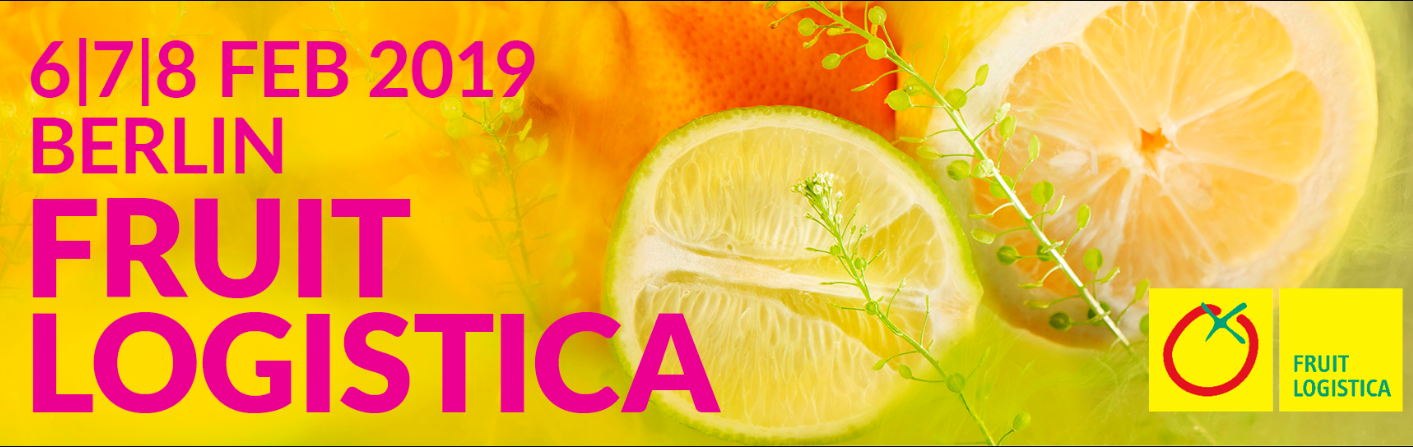 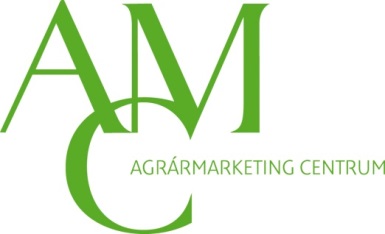 ÁttekintésA Fruit Logistica komplett áttekintést kínál a friss zöldség-gyümölcs szektor összes vetületéről, világpiaci résztvevőiről és az innovációkról. Kiváló kapcsolatteremtési platform a termelők és kereskedők döntéshozói számára, hiszen a zöldkínálat teljes értékteremtő láncolata – a globális szereplőktől a kis- és közepes kínálatot képviselőkig – megjelenik a rendezvényen. Tematikájába a friss zöldség-gyümölcsön kívül beletartoznak a szárított gyümölcsök és a csonthéjasok, a csomagolás, a címkézés, a szállítás és a logisztika, az áruforgalom és a raktározás, a média, az informatika, a termesztéstechnológia és a fajtabővítés, a jövő évi rendezvénytől kezdve már a fagyasztott zöldség-gyümölcs is.  Idén egy pavilonnal bővült a kiállítási terület: 18 pavilont töltöttek meg a világ minden tájáról érkező kiállítók. A pavilonokat a résztvevő országok területi elhelyezkedése szerint osztják fel, illetve a technológia témakörben kiállítók a többi tematikától elkülönülten jelennek meg.  Idén közel 130 ezer bruttó négyzetméteren, 80 ország 3239 kiállítója találkozhatott 130 ország 78 ezer látogatójával. A kiállítók 90%-a pozitív véleményt alkotott az idei rendezvényről. 46% konkrét üzletkötésekkel a zsebében térhetett haza az eseményről. A szakmai látogatók 95%-a ajánlaná másoknak is a Fruit Logisticát. 83% új üzleti kapcsolatokra is szert tett. A látogatók 82%-a érkezett külföldről; kétharmaduk döntéshozói pozícióban volt.A szervező Messe Berlin együttműködő partnere a FruitNet médiacég. Szervezésükben valósul meg a kiállítást megelőző napon a zöldség-gyümölcs témakörben megrendezett kongresszus. A kiállítók bemutatkozása, az ismeretátadás négy téma mentén, kiemelt helyszíneken is zajlik: Logistics Hub, Fresh Produce Forum, Tech Stage és Future Lab.  A 27. Fruit Logisticán sem maradhat el az Innovation Award meghirdetése, melyre november 9-ig pályázhatnak újításaikkal a résztvevő kiállítók. A zsűri végzi az előválogatást, a nyerteseket a közönségszavazatok alapján választják ki. Alaprajz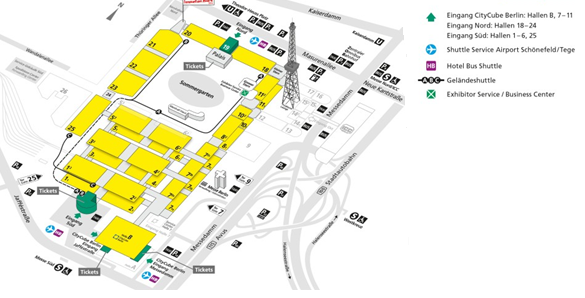 Közösségi magyar részvételZöldség-gyümölcstermelő és kereskedő kiállítóink a nemzeti standon egységes, pultos közösségi standrészt vagy egyéni, bokszos megjelenést igényelhetnek. A megújult arculati elemekkel felépített standon résztvevő közösségi kiállítóknak információs lehetőséget, közös tárgyalási felületet, a bokszot kérő egyéni kiállítók számára szintén arculatos építésű, egyenként 9 m2-es, átlátszó paravánokkal elhatárolt területet biztosítunk az alábbiakban részletezett felszereltséggel. A 21. csarnokban 185 m2-es területet igényeltünk a vásárigazgatóságtól.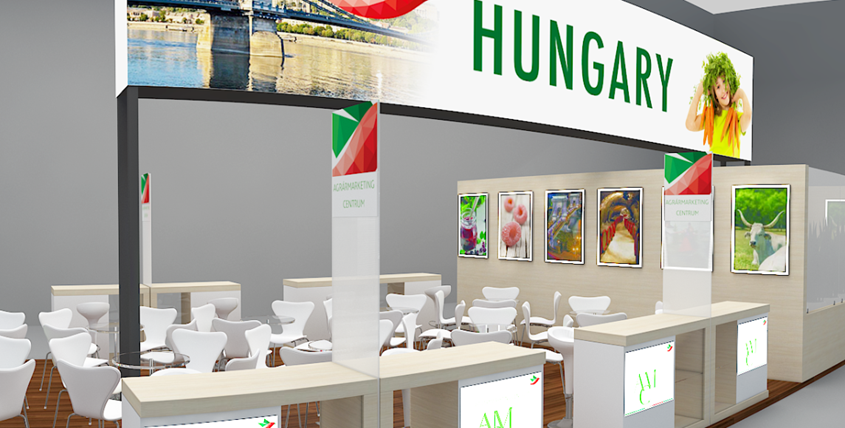 Egyéni kiállítóink saját grafikával és tárgyalófelülettel ellátott, elkülönített standrészt (bokszot) igényelhetnek.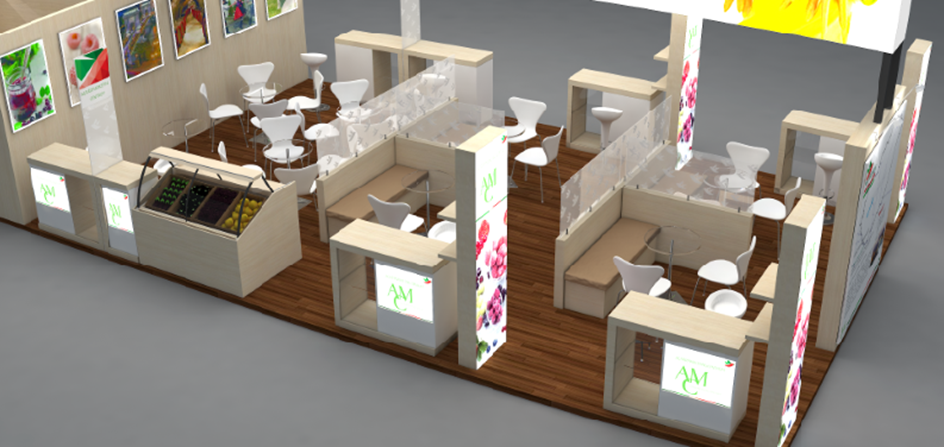 A képek illusztrációk.Megjelenési lehetőségek: Közösségi kiállítóként való megjelenés: 400.000 Ft + ÁFA Tartalmazza:a közösségi stand elveivel egyező, minden kiállító részére egységes standrészta funkcionális standberendezést: információs pultot bárszékkel, konyha- és raktárhasználatotcégembléma és cégfelirat elhelyezését az installációna vezeték nélküli internet használatát közös tárgyalási felületetalap standellátmányt (kávé, tea, üdítő, ásványvíz)standkatalógusban való megjelenést névvel, elérhetőséggel és termékkategória megjelölésselépítést, üzemeltetést és bontástmodern, jól látható „MAGYARORSZÁG” feliratot, mely megkönnyíti a magyar stand megtalálásátteljes körű szervezést és koordinálást az AMC felelős munkatársa által a kiállítás nyitása előtti szakaszban és a kiállítás üzemelése alatt a helyszínen isaz AMC különböző kommunikációs csatornáin keresztül (honlap, hírlevél, Facebook, sajtóközlemény) a kiállítási megjelenésről tájékoztatástEgyéni kiállítóként való megjelenés a nemzeti standon: 650.000 Ft + ÁFA Tartalmazza – az 1. kategóriánál felsoroltakat, továbbá: 9 m2-es bokszot, átlátható paravánnal elválasztva a többi kiállító standrészétől. A boksz tartalma: ülőpad, 1 db asztal, 2 db szék, 1 db pult, 2 db bárszék. Minden bokszhoz tartozik egyik oldalán saját grafikával díszített, átvilágított fogadófal.Egyik kategória sem tartalmazza: a céges képviselő(k) kiutazási költségeit, áruszállítástLátványhűtő vagy fagyasztó bérlésének díja: 100.000 Ft+ÁFAJelentkezési határidő: 2018. szeptember 1.Jelentkezés módja:Jelentkezési lap és regisztrációs űrlap visszaküldése Jelentkezésük csak visszaigazolás után tekinthető elfogadottnak. További információk: www.fruitlogistica.com  Kereszturi Katalinkiállításszervezési munkatársAgrármarketing Centrum Nonprofit Kft.E-mail: kereszturi.katalin@amc.hu